Лекция 4. «Особенности одарённого ребёнка»Общие представления об одарённости.Человеческое мышление, способность к творчеству - величайший дар природы. Очень важно понимать, что даром этим природа отмечает каждого человека. Но так же очевидно и то, что свои дары она поровну не делит и кого - то награждает щедро, не скупясь, а кого - то обходит стороной. Одаренным же принято называть того, чей дар явно превосходит некие средние возможности, способности большинства.Идея неравномерности этого распределения вполне очевидна, однако не все с ней согласны. Как-то, смеясь, Монтень заметил, что из всех способностей Бог наиболее справедливо распределил умственные - ибо никто не жалуется на их недостаток.Многие специалисты называют одаренностью генетически обусловленный компонент способностей. Этот генетически обусловленный дар в значительной мере определяет как конечный итог (результат развития), так и темп развития. Внешнее окружение, или, как говорят в профессиональной литературе, среда и воспитание, либо подавляют его, либо помогают этому дару раскрыться. И подобно тому, как ювелир может превратить природный алмаз в роскошный бриллиант, благоприятная окружающая среда и квалифицированное педагогическое руководство способны превратить этот природный дар в выдающийся талант.Эта простая и, казалось бы, очевидная мысль с большим трудом пробивала себе дорогу в отечественной педагогике и педагогической психологии. Многие в нашем отечестве не хотели и до сих пор не хотят "ждать милостей от природы". Отсюда и идеи о том, что нет детей одаренных и нет не одаренных. Есть лишь те, кого правильно или неправильно обучали и воспитывали, "нет плохих учеников, есть плохие учителя...".Жаль разочаровывать этих людей, но природа не живет по их установкам, у нее свои законы и правила распределения даров, и видимо, свои представления о справедливости и равновесии.В последнее время многое стало меняться, и термин "одаренность" вновь стал использоваться в профессиональной литературе. Но споры не окончены.В процессе долгих научных поисков и философских изысканий было определено, что умственные, творческие способности людей не равны и отличия эти проявляются уже в детстве. Диапазон их очень широк - от умственной отсталости до высокой степени одаренности. Объяснить эти различия только воздействием среды и воспитания невозможно. В особенности, когда речь идет о редко встречающихся, выдающихся проявлениях одаренности.Одаренность общая и специальная.Но споры велись и среди тех, кто признавал существование одаренности. Спорили о том, существует ли так называемая общая одаренность как "универсальная способность" (способность ко всему) или дар всегда проявляется только в одной или нескольких сферах деятельности.Большая часть исследователей склонялась к тому, что одаренность - интегративное (суммарное, общее) личностное свойство. Иначе говоря, если человек одарен, то он способен достичь успехов во многих видах деятельности. Практика показывала, что выдающиеся одаренные люди довольно часто достигали вершин одновременно в самых разных областях: Леонардо да Винчи был и художником, и инженером, и выдающимся естествоиспытателем; М. В. Ломоносов был не только выдающимся ученым, но и поэтом и художником; А. С. Пушкин писал стихи и прозу, а кроме того, делал прекрасные иллюстрации к своим произведениям, и список этот можно долго продолжать.Но разрабатывалась и другая точка зрения: согласно ей нет одаренности вообще, одаренность всегда привязана к определенному виду деятельности, она всегда либо математическая, либо музыкальная, либо литературная, либо спортивная и далее практически до бесконечности. Выходит, сколько видов деятельности, столько и видов одаренности.Эта идея приобрела популярность в основном среди тех, кто прежде активно выступал против самого понятия "одаренность", но вынужден был признать его существование под давлением реально наблюдаемых явлений. Ведь если мы признаем эту точку зрения, то мы вынуждены признать и вытекающий отсюда логический вывод: нет людей (детей) не одаренных, каждый одарен в какой-либо области, надо только найти эту область и помочь человеку (ребенку) реализоваться.Но как же на самом деле?Результаты исследований специалистов на протяжении всего XX века убедительно свидетельствуют о том, что об одаренности скорее следует говорить как об интегральном, суммарном личностном свойстве. В психике выдающихся людей есть некие общие способности, которые универсальны и не связаны с какой-то специальной деятельностью. Специальная одаренность, допускающая ситуацию, что человек одарен в какой-то одной сфере деятельности и практически не пригоден к другой, в природе - большая редкость. Известный российский психолог В. Д. Шадриков отметил в одной из своих работ, что природа не могла позволить себе роскошь закладывать в генотип столько специальных способностей. И потом, психика человека формировалась много миллионов лет, а многие виды деятельности, о выдающихся достижениях в которых мы говорим как о специальной одаренности, появились лишь несколько сотен лет тому назад.Для того чтобы рассмотреть проблему развития общих и специальных способностей, можно применить популярный в биологии и практически не используемый в психологии научный прием - метод модельных систем. Как известно, природа строит свои системы по общим законам, и алгоритмы развития используются одни и те же, то есть одна природная система вполне может служить моделью другой. В качестве такой модельной системы нам послужит... живое дерево!Корни дерева скрыты под землей - так скрыты от непосредственного наблюдения природные, генетические задатки человеческой психики. Ствол дерева, его мощь, крепость и другие характеристики зависят и от того, каковы скрытые корни, и от влияния многих внешних параметров и условий. Ствол - это в нашем случае аналог тех самых общих способностей или общей одаренности, той универсальной характеристики, от которой берут начало многочисленные "ветви" - частные проявления одаренности.От ствола отходят сначала крупные ветви, они становятся тоньше, делятся; тонкие ветви, в свою очередь, делятся еще и еще... Представим себе, например, ветвь "художественная одаренность". Способности к музыке, изобразительному искусству, литературе, артистические способности - это разные способности. Но при этом они имеют много общего, и это общее обычно и объединяется словами "художественная одаренность", "художественные способности". И подобно тому, как от большой ветви отходят ветви меньше и тоньше, так из "общих художественных способностей" вырастают способности "изобразительные", "музыкальные", "артистические" и др. Поэтому многие художники могут писать стихи без особых сложностей, музыканты занимаются живописью, а писатели иллюстрируют собственные произведения.Чем больше у человека развитых частных способностей - "ветвей", чем выше уровень развития каждой, тем пышнее, ветвистее крона нашего воображаемого дерева. Чем равномернее, гармоничнее развиты эти частные способности (ветви), тем более органичным выглядит воображаемое дерево.В педагогическом плане вопрос об общей и специальной одаренности имеет и важный возрастной аспект. Наиболее продуктивен педагогический путь, согласно которому одаренность на ранних возрастных этапах (старший дошкольный и младший школьный возраст), должна рассматриваться и развиваться преимущественно как общая, универсальная способность. А с возрастом эта универсальная, "общая способность" все более приобретает специфические черты и определенную предметную направленность. И главная педагогическая задача в этот период смещается с развития общих способностей к поиску адекватного способа реализации личности в определенных видах деятельности. Актуальная и потенциальная, ранняя и поздняя одаренность.Специалисты рассматривают детскую одаренность еще в одном аспекте - насколько она в данное время проявлена ребенком. Проявленную, очевидную одаренность, то есть замеченную психологами, педагогами, родителями, называют "актуальной". И напротив, одаренность, которая не сразу заметна, не очевидна для окружающих, называют "потенциальной".Многие известные ученые, музыканты, художники и даже писатели проявили свои выдающиеся способности сразу в раннем возрасте. Всем известны блестящие творческие достижения маленького В. А. Моцарта, выдающиеся успехи в детстве Ф. Гальтона, И. И. Мечникова, К. Гаусса, Н. Виннера, Г. В. Лейбница, В. Гюго. Этот список можно продолжить. Довольно часто одаренные дети становятся выдающимися взрослыми, но не всегда.И наоборот, не менее часто дети, не проявившие себя в детстве, достигали выдающихся результатов в зрелом возрасте. Нередко выдающийся умственный потенциал, как свидетельствуют биографии многих известных людей, долгое время остается незамеченным окружающими.Естественно, что в каждом случае причины, по которым одаренность оставалась незамеченной, различны. Потенциал может быть действительно не проявлен до определенного времени. А может быть, родители, педагоги и другие взрослые были невнимательны к тонким движениям детской души, им не хватило знаний, у них не сработала интуиция. Или напротив, в силу непонимания они не заметили в ребенке этих выдающихся потенциальных возможностей и даже рассматривали проявления творческости, интеллектуальной инициативы как негативные свойства. А наиболее ценными считали совсем другие.Всем нам по собственному опыту известно, что нередко встречаются родители, школьные учителя, вузовские профессора, руководители производства, которые ценят прилежание, послушание, аккуратность выше оригинальности, смелости, независимости действий и суждений.Своеобразное подтверждение этой мысли нашли американские ученые, изучившие под этим углом зрения биографии 400 выдающихся людей. В исследовании обнаружено, что 60 % из них имели серьезные проблемы в период школьного обучения в плане приспособления к условиям обучения.Факт существования актуальной и потенциальной одаренности делает особенно важной другую проблему, проблему прогнозирования развития. Какие признаки, свойства личности, черты характера, особенности поведения и деятельности могут указать взрослому на то, что ребенок в будущем может стать выдающимся ученым, художником, лидером? Ответ на этот сложный вопрос не может быть простым. Ученые уже обнаружили ряд закономерностей, позволяющих прогнозировать будущее ребенка, но до алгоритма построения надежных обоснованных прогнозов еще бесконечно далеко.При этом мировой педагогический опыт показывает, что часто вера в возможности воспитанника, помноженная на мастерство родителей и педагогов, способна творить педагогические чудеса. В жизни часто оказывается важно даже не то, что дала человеку природа, а то, что он сумел сделать с тем даром, что у него есть.Типы одарённости."Одаренный ребенок - это ребенок, который выделяется яркими, очевидными, иногда выдающимися достижениями (или имеет внутренние предпосылки для таких достижений) в том или ином виде деятельности". Естественно, возникает вопрос, о каких достижениях идет речь. В специальной литературе чаще всего выделяют несколько категорий детей, которых обычно и называют одаренными:- дети с высокими показателями по специальным тестам интеллекта (интеллектуальная одаренность);- дети с высоким уровнем творческих способностей (творческая одаренность);- дети, достигшие успехов в каких-либо областях деятельности (юные музыканты, художники, математики, шахматисты и др.); эту категорию детей чаще называют талантливыми;- дети, хорошо обучающиеся в школе (академическая одаренность).Каждая из этих категорий отражает определенное отношение к пониманию одаренности как психического явления. Отметим, что все они не точны с точки зрения современной психологии. Но приходится констатировать, что образовательная практика реагирует преимущественно на эти четыре категории. Рассмотрим последовательно особенности каждой точки зрения.Структура одарённости.Что же такое одаренность в современном понимании?Концепций одаренности, созданных современными учеными, так много, что одно лишь перечисление их наименований заняло бы не менее страницы. В их описаниях нередко могут заблудиться даже профессионалы психологи. Мы облегчим свою задачу, обратившись сразу к наиболее популярной и принимаемой большинством современных специалистов идее - концепции человеческого потенциала американского психолога Джозефа Рензулли.  Согласно его учению, одаренность представляет собой сочетание трех характеристик:- интеллектуальных способностей (превышающих средний уровень);- творческости;- настойчивости (мотивация, ориентированная на задачу).Примечательно, что в самом названии данной теоретической модели Дж. Рензулли использует вместо термина "одаренность" термин "потенциал". Это свидетельство того, что данная концепция - своего рода универсальная схема, применимая для разработки системы воспитания и обучения не только одаренных, но и всех детей.Выделенная Дж. Рензулли триада представляется автором обычно в виде трех взаимно пересекающихся окружностей, символизирующих мотивацию, выдающиеся способности (интеллект) и творческость (креативность), что в значительной мере проясняет характер взаимодействия данных трех составляющих (рис. 1).Рис. 1. Элементы человеческого потенциала Дж.Рензулли (малая модель)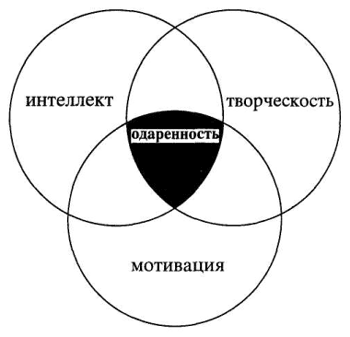 Итак, одаренность - это не только интеллект, не только творческость и не только определенная мотивация. Это комплекс, включающий все три характеристики. Рассмотрим эти характеристики более подробно.Основные слагаемые успеха  Мотивация  Мотив (от французского motif - "побудительная причина") - психическое явление, становящееся побуждением к деятельности.Наиболее желательно с точки зрения одаренности доминирование мотивов, связанных с содержанием учения (ориентация на овладение новыми знаниями, фактами, явлениями, закономерностями; ориентация на усвоение способов приобретения знаний и т. п.). Доминирование этой группы мотивов характеризует одаренного ребенка. Это одна из ведущих характеристик детской одаренности (Дж. Рензулли, Е. П. Торранс и др.).Творческость (креативность) Многие отечественные ученые до сих пор отказываются признавать факт существования творческости как некой относительно автономной, универсальной способности. Они считают, что творчество всегда жестко связано с определенным видом деятельности. То есть, по их мнению, нельзя говорить о творчестве вообще: есть художественное творчество, научное творчество, техническое творчество и так далее.Но большинство ученых в мире склоняются к тому, что природа творчества едина, а потому и способность к творчеству универсальна. Научившись творить в сфере искусства, техники или в других видах деятельности, ребенок без труда может перенести этот опыт в любую другую сферу. Именно поэтому творчество рассматривается как относительно автономная, самостоятельная способность.Продуктивность, или беглость, - способность к продуцированию максимально большого числа идей. Этот показатель не является специфическим для творчества, однако чем больше идей, тем больше возможностей для выбора из них наиболее оригинальных.Творец, создающий большое количество "продуктов", имеет некоторое преимущество перед тем, кто малопродуктивен. Но история знает и другие примеры. Так, Леонардо да Винчи за всю жизнь создал лишь небольшое количество живописных произведений, но это позволило ему войти в мировую историю искусства. При этом есть масса художников, написавших сотни и даже тысячи работ, но их имена никому не известны.Гибкость  - способность легко переходить от явлений одного класса к явлениям другого класса, часто очень далеким по содержанию друг от друга. Противоположное качество называют инертностью мышления.Оригинальность  - один из основных показателей творческости. Это способность выдвигать новые, неожиданные идеи, отличающиеся от широко известных, общепринятых, банальных.Другой показатель творческости обозначается термином «разработанность». Творцы могут быть условно поделены на две большие группы: одни умеют лучше продуцировать оригинальные идеи, другие - детально, творчески разрабатывать существующие. Эти варианты творческой деятельности специалистами не ранжируются, считается, что это просто разные способы реализации творческой личности.Особенности одарённой личности.Каждый ребенок неповторим, но при всем индивидуальном своеобразии реальных проявлений детской одаренности существует довольно много черт, характерных для большинства одаренных детей. Причем наряду с глубинными, скрытыми от непрофессионального взгляда, довольно много таких, которые часто проявляются в поведении ребенка, в его общении со сверстниками и взрослыми и, конечно же, в познавательной деятельности. Ценность их в том, что они практически всегда могут быть замечены не только практическими психологами, но и воспитателями детских садов, школьными учителями, родителями. Особого внимания заслуживают те качества, которые существенно отличают одаренных детей от их сверстников, условно называемых нормальными. Знание этих особенностей необходимо для адекватного построения образовательного процесса. Эти свойства выделяли и описывали не только психологи. Успех всегда был привлекателен, а потому первыми стали выделять особенности мышления и специфические поведенческие характеристики талантливых людей историки и биографы. Большинство из них пришли к выводу о том, что в детстве у многих выдающихся людей (Леонардо да Винчи, Рембрандт, Г. Галилей, Петр I, И. Ньютон, Г. Гегель, Наполеон Бонапарт, Ч. Дарвин и др.) чаще всего встречались такие характеристики: - 90 % из них обладали высоким интеллектом, любознательностью, задавали много вопросов, стремились выделиться; - 75 % выдающихся людей рано "созрели", были не по годам развиты в умственном отношении, отличались нравственностью, критичностью, прямолинейной честностью, были серьезны; - почти 90 % из них были настойчивы, обладали сильной волей и ярко выраженным стремлением к высоким достижениям; - по крайней мере 75 % были усердными тружениками, хорошо переносили одиночество и отличались твердостью. Они получали удовлетворение от своей работы, были экспрессивны, открыты духовному опыту и фантазиям.Особенности познавательного развития одарённых детей.Любознательность. Одаренным детям в большей степени, чем их "нормальным" сверстникам, свойственно стремление к познанию, исследованию окружающего мира. Одаренный ребенок не терпит ограничений на свои исследования, и это свойство, проявившись довольно рано, на всех возрастных этапах продолжает оставаться его важнейшей отличительной чертой.Сверхчувствительность к проблемам -  способность удивляться и видеть проблемы и противоречия, в особенности там, где другим все представляется ясным и понятным.Надситуативная активность (познавательная самодеятельность). Стремление к постоянному углублению в проблему (способность к "ситуативно не стимулируемой деятельности"). Для одаренного ребенка решение задачи не является завершением работы - это начало будущей, новой работы.Высокий уровень развития логического мышления. Повышенный интерес к дивергентным задачам. Так условно называются задачи, имеющие не один, а множество правильных ответов. Люди, не склонные к творчеству, исследовательскому поведению, предпочитают задачи, имеющие ясные алгоритмы решения и один-единственный правильный ответ.Оригинальность мышления. Способность выдвигать новые, неожиданные идеи, отличающиеся от широко известных, банальных. Проявляется эта особенность в мышлении и поведении ребенка, в общении со сверстниками и взрослыми, во всех видах деятельности. Оригинальность ярко выражается в характере и тематике самостоятельных рисунков, сочинении историй, конструировании и других продуктах детской деятельности.Гибкость мышления. Способность быстро и легко находить новые стратегии решения, устанавливать ассоциативные связи и переходить (в мышлении и поведении) от явлений одного класса к другим, часто далеким по содержанию, называют гибкостью мышления.Легкость генерирования идей (продуктивность мышления) - способность к генерированию большого числа идей. Чем больше идей, тем больше возможностей для выбора из них оптимальных, сопоставления, развития, углубления и т. п. Обилие идей, с одной стороны, является основой, с другой - необходимой предпосылкой творчества.Легкость ассоциирования выражена наиболее явно в умении находить аналогии там, где традиционно они не усматриваются, в способности найти путь к решению проблемы, используя различную, в том числе и кажущуюся посторонней, информацию. Возможным это становится при наличии умения видеть связи между разными явлениями, событиями, далекими по содержанию.Способность к прогнозированию. Это редкое качество, включающее в себя воображение, интуицию, способность к глубокому анализу. Основная масса людей не могут представить себе будущее и прошлое качественно отличным от настоящего.Высокая концентрация внимания. Выражается, во-первых, высокой степенью погруженности в задачу; во-вторых, возможностью успешной настройки внимания даже при наличии помех на восприятие информации, относящейся к выбранной цели. Отсюда такая отличительная черта одаренного ребенка, как склонность к сложным и сравнительно долговременным заданиям.Отличная память. Способность к оценке.  Она предполагает возможность оценки продуктов собственной деятельности, а также понимание как собственных мыслей и поступков, так и действий, мыслей и поступков других людей.Особенности склонностей и интересов. У одаренных детей они часто очень широки и при этом устойчивы и осознанны. Это проявляется в особом упорстве в достижении цели.Вопросы.Виды и типы одарённости.Охарактеризуйте, пожалуйста, типы и особенности одарённых детей.Каковы особенности познавательного развития одарённых детей.Практическое задание.Попробуйте проанализировать особенности творческого развития Вашего ребёнка. Выявите черты в познавательной деятельности Вашего ребёнка являющимися основой одарённости. 